	BCH ĐOÀN TP. HỒ CHÍ MINH	      ĐOÀN TNCS HỒ CHÍ MINH             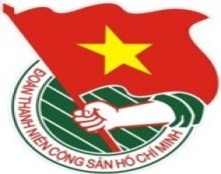 	***		TUẦN	          TP. Hồ Chí Minh, ngày 20 tháng 12 năm 2020	52/2020LỊCH LÀM VIỆC CỦA BAN THƯỜNG VỤ THÀNH ĐOÀN(Từ 21/12/2020 đến 27/12/2020) ---------* Trọng tâm: - Tăng cường công tác phòng, chống dịch bệnh Covid-19 trong tình hình mới trên địa bàn thành phố.- Đại hội đại biểu Hội Sinh viên Việt Nam Thành phố Hồ Chí Minh lần thứ VI, nhiệm kỳ 2020 - 2023.* Lịch làm việc thay thư mời trong nội bộ cơ quan Thành Đoàn.Lưu ý: Các đơn vị có thể tải lịch công tác tuần tại Trang thông tin điện tử Văn phòng Thành Đoàn vào ngày Chủ nhật hàng tuần.	TL. BAN THƯỜNG VỤ THÀNH ĐOÀN	CHÁNH VĂN PHÒNG	(Đã ký)		Đỗ Phan Như NguyệtNGÀYGIỜNỘI DUNG - THÀNH PHẦNĐỊA ĐIỂMTHỨ HAI21-1208g30  Sinh hoạt Chi bộ Phong trào 1 (TP: đ/c T.Hà, đảng viên chi bộ)P.A1THỨ HAI21-1210g30Họp giao ban Thường trực - Văn phòng (TP: đ/c T.Phương, Thường trực Thành Đoàn, lãnh đạo VP)P.B2THỨ HAI21-1214g00✪  Thăm, chúc mừng các đơn vị Quân đội nhân dân Việt Nam nhân dịp kỷ niệm 76 năm Ngày thành lập Quân đội nhân dân Việt Nam (22/12/1944 - 22/12/2020) (TP: đ/c M.Hải, H.Trân, T.Tuấn, H.Bảo, V.Nam)Theo thông báoTHỨ HAI21-1214g00Dự Hội nghị triển khai Kế hoạch của Ban Thường vụ Thành ủy và Hướng dẫn của Ban Tổ chức Thành ủy về việc tổ chức kiểm điểm, đánh giá, xếp loại chất lượng hàng năm đối với tổ chức đảng, đảng viên và tập thể, cá nhân cán bộ lãnh đạo, quản lý các cấp, bản đăng ký chương trình hành động của cán bộ, đảng viên, một số nội dung sau Đại hội (TP: đ/c T.Nguyên, Tr.Quang)Trung tâm Hội nghị 272THỨ HAI21-1215g00  Dự Hội nghị tổng kết công tác Đoàn và phong trào thanh thiếu nhi Quận Phú Nhuận năm 2020 (TP: đ/c H.Minh)Cơ sởTHỨ HAI21-1216g00✪  Thăm, chúc mừng các cơ sở Công giáo nhân dịp Lễ giáng sinh năm 2020 (TP: đ/c M.Hải, H.Trân, T.Linh, VP Hội LHTNVN TP, Ban TG)Theo thông báoTHỨ HAI21-1216g30Họp Ủy ban Kiểm tra Đảng ủy Cơ quan Thành Đoàn (TP: đ/c T.Nguyên, Tr.Quang, Ủy viên Ủy ban Kiểm tra Đảng ủy Cơ quan Thành Đoàn)P.A9THỨ HAI21-1216g30Họp Ban Chỉ đạo phòng, chống dịch Covid-19 Thành phố (TP: đ/c H.Trân)UBNDThành phốTHỨ HAI21-1217g00  Tổng duyệt tham luận tại Đại hội đại biểu Hội Sinh viên Việt Nam TP. Hồ Chí Minh lần thứ VI, nhiệm kỳ 2020 - 2023 (TP: đ/c T.Phương, N.Linh, Đ.Nguyên, VP HSVVN TP, HSV Trường ĐH KHXH&NV - ĐHQG-HCM, ĐH Mở TP.HCM, ĐH Sư phạm TP.HCM, ĐH Sư phạm Kỹ thuật TP.HCM)HTTHỨ ba22-1207g30  Hội nghị Khoa học Kinh tế trẻ năm 2020 “Cơ hội và thách thức của ngành tài chính ngân hàng Việt Nam trong bối cảnh cuộc cách mạng công nghiệp 4.0” (TP: đ/c K.Thành, Đ.Sự, Trung tâm PTKHCNT)Đại học Ngân hàng TP.HCMTHỨ ba22-1208g00Gặp mặt cán bộ cao cấp Quân đội nghỉ hưu nhân dịp kỷ niệm 76 năm Ngày thành lập Quân đội nhân dân Việt Nam (22/12/1944 - 22/12/2020) (TP: đ/c M.Hải)Hội trườngThành phốTHỨ ba22-1208g00  📷Hội nghị sơ kết công tác Đội và phong trào thiếu nhi thành phố học kỳ I, năm học 2020 - 2021 và ra mắt Câu lạc bộ tư vấn, trợ giúp trẻ em TP. Hồ Chí Minh (TP: đ/c T.Hà, Ban TN, lãnh đạo Báo Khăn Quàng Đỏ, Nhà Thiếu nhi Thành phố, Trường Đoàn Lý Tự Trọng, theo thư mời)HTTHỨ ba22-1209g00  Họp Hội đồng bình chọn danh hiệu Công dân trẻ tiêu biểu TP.Hồ Chí Minh năm 2020 (TP: đ/c T.Phương, M.Hải, T.Nguyên, thành viên hội đồng bình chọn theo thư mời) P.B2THỨ ba22-1213g30✪  Dự Tọa đàm "Đổi mới phương pháp, nâng cao chất lượng giảng dạy các bài cảm tình Đoàn và các bài lý luận chính trị cho đoàn viên, thanh niên" (TP: đ/c T.Nguyên)TĐ LTTTHỨ ba22-1214g00  Hội nghị Ban Thư ký Hội Sinh viên Việt Nam TP. Hồ Chí Minh khóa V, nhiệm kỳ 2015 - 2020 (TP: đ/c T.Phương, N.Linh, Đ.Nguyên, Ban Thư ký HSVVN TP)P.B2THỨ ba22-1214g00  Góp ý Kế hoạch Đoàn tham gia xây dựng văn minh đô thị và bảo vệ môi trường năm 2021 (TP: đ/c M.Hải, T.Linh, N.Mỹ, thành phần theo thư mời)P.C6THỨ ba22-1215g00  📷Hội nghị Ban Chấp hành Hội Sinh viên Việt Nam TP. Hồ Chí Minh khóa V, nhiệm kỳ 2015 - 2020 (TP: đ/c T.Phương, N.Linh, Đ.Nguyên, Ban Chấp hành HSVVN TP)HTTHỨ ba22-1216g30  Họp các bộ phận điều hành Đại hội đại biểu Hội Sinh viên Việt Nam TP. Hồ Chí Minh lần thứ VI, nhiệm kỳ 2020 - 2023 (TP: đ/c T.Phương, N.Linh, Đ.Nguyên, thành viên Đoàn Chủ tịch, Đoàn Thư ký, Ban Thẩm tra tư cách đại biểu Đại hội)HTTHỨ ba22-1217g00✪Dự Lễ tổng kết và trao học bổng Chương trình Đường chạy nghị lực VNU WILL RUN và Liên hoan tuyên dương Sinh viên 5 tốt Đại học Quốc Gia TP. Hồ Chí Minh (TP: đ/c T.Hà) Nhà điều hành ĐHQG-HCMTHỨ ba22-1218g30  Dự Vòng chung kết Hội thi Tìm hiểu bảo vật quốc gia tác phẩm "Lời kêu gọi toàn quốc kháng chiến" (TP: đ/c T.Nguyên)Theo thư mờiTHỨ TƯ23-1207g30  Hướng dẫn tổ chức hoạt động “Giờ ra chơi trải nghiệm sáng tạo” (TP: đ/c T.Hà, Ban TN, Trường Đoàn Lý Tự Trọng, Trung tâm PTKHCNT)NTN Quận 5THỨ TƯ23-1208g00  Họp Ban Thường vụ Thành Đoàn (TP: đ/c T.Phương, Ban Thường vụ Thành Đoàn)P.B2THỨ TƯ23-1209g30  Họp Hội đồng bình xét, trao giải thưởng "Ngòi bút trẻ" dành cho tác phẩm báo chí tiêu biểu viết về công tác Đoàn - Hội - Đội và phong trào thanh thiếu nhi thành phố năm 2020 (TP: đ/c T.Phương, Ban Thường vụ Thành Đoàn, thành viên Hội đồng xét chọn theo thư mời) P.B2THỨ TƯ23-1214g00  Họp công tác chuẩn bị Hội trại truyền thống “Tự hào nòi giống Tiên Rồng” lần thứ XII năm 2020 (TP: đ/c M.Hải, Ban Giám đốc Công viên VHLS Đền Hùng, NVHTN)P.A1THỨ TƯ23-1214g00  Góp ý Kế hoạch Đoàn tham gia xây dựng nông thôn mới năm 2021 (TP: đ/c H.Trân, M.Linh, thành phần theo thư mời)P.C6THỨ TƯ23-1214g00  Họp nghiệm thu đề tài nghiên cứu khoa học thuộc Chương trình Vườn ươm Sáng tạo Khoa học và Công nghệ Trẻ (TP: đ/c K.Thành, Đ.Sự, Hội đồng Khoa học, Chủ nhiệm đề tài, Trung tâm PTKHCNT)Trung tâm PTKHCNTTHỨ TƯ23-1216g00  Góp ý Kế hoạch Đoàn tham gia đảm bảo an toàn giao thông năm 2021 (TP: đ/c H.Trân, V.Nam, thành phần theo thư mời)P.C6THỨ TƯ23-1216g30  Họp Ban tổ chức Lễ tuyên dương Công dân trẻ tiêu biểu TP.Hồ Chí Minh năm 2020 và phát động các hoạt động chào mừng 90 năm Ngày thành lập Đoàn TNCS Hồ Chí Minh (TP: đ/c T.Nguyên, H.Minh, N.Nguyệt, P.Lâm, H.Thạch, T.Toàn, T.An, T.Nghiệp, H.Hải, H.Phúc -  NVHTN, cán bộ Thành Đoàn theo thông báo phân công)HTTHỨ NĂM24-1207g30  Hướng dẫn tổ chức hoạt động “Giờ ra chơi trải nghiệm sáng tạo” (TP: đ/c T.Hà, Ban TN, Trường Đoàn Lý Tự Trọng, Trung tâm PTKHCNT) NTN Quận 2THỨ NĂM24-1208g30  Họp với các đơn vị sự nghiệp thống nhất các hoạt động phối hợp với Ban Mặt trận - An ninh quốc phòng - Địa bàn dân cư Thành Đoàn năm 2021 (TP: đ/c M.Hải, H.Trân, T.Linh, các đơn vị sự nghiệp trực thuộc Thành Đoàn)P.C6THỨ NĂM24-1210g00  Họp định kỳ Đảng ủy Cơ quan Thành Đoàn tháng 12/2020 (TP: đ/c T.Phương, các đồng chí Ủy viên Ban Chấp hành, Ủy viên Ủy ban Kiểm tra Đảng ủy Cơ quan Thành Đoàn)P.B2THỨ NĂM24-1214g00Dự buổi làm việc giữa Thành ủy với Ủy ban Mặt trận Tổ quốc Việt Nam Thành phố và các đoàn thể về chương trình công tác năm 2021 (TP: đ/c T.Phương, Thường trực Thành Đoàn) Theo thư mờiTHỨ SÁU25-1208g00  Lễ tổng kết Chương trình Trí thức Khoa học trẻ tình nguyện lần thứ 11 năm 2020 (TP: đ/c M.Hải, K.Thành, Đ.Sự, đại diện Ban Thường vụ Quận - Huyện Đoàn, 35 đội hình trí thức trẻ, Trung tâm PTKHCNT, theo thư mời)HTTHỨ SÁU25-1215g00✪  Tổng duyệt Phiên thứ nhất Đại hội đại biểu Hội Sinh viên Việt Nam TP. Hồ Chí Minh lần thứ VI, nhiệm kỳ 2020 - 2023 (TP: đ/c T.Phương, Thường trực Thành Đoàn, Ban tổ chức Đại hội)NVHSV tại ĐHQG-HCMTHỨ SÁU25-1218g00✪  Tổng duyệt Phiên thứ ba Đại hội đại biểu Hội Sinh viên Việt Nam TP. Hồ Chí Minh lần thứ VI, nhiệm kỳ 2020 - 2023 (TP: đ/c T.Phương, Thường trực Thành Đoàn, Ban tổ chức Đại hội)NVHSV tại ĐHQG-HCMTHỨ BẢY26-1206g30  ✪📷Lễ dâng hoa Chủ tịch Hồ Chí Minh tại Đường đi bộ Nguyễn Huệ trong khuôn khổ Đại hội đại biểu Hội Sinh viên Việt Nam TP. Hồ Chí Minh lần thứ VI, nhiệm kỳ 2020 - 2023 (TP: đ/c T.Phương, Ban Chấp hành HSVVN TP, Trưởng các Đoàn đại biểu tham dự Đại hội)Đường đi bộ Nguyễn HuệTHỨ BẢY26-1208g00✪📷Phiên thảo luận Đại hội đại biểu Hội Sinh viên Việt Nam TP. Hồ Chí Minh lần thứ VI, nhiệm kỳ 2020 - 2023 (TP: đ/c T.Phương, Ban tổ chức Đại hội, đại biểu tham dự Đại hội)NVHSV tại ĐHQG-HCMTHỨ BẢY26-1214g00Khai mạc Vòng chung kết Cuộc thi lập trình Makerthon lần 4 năm 2020 (TP: đ/c K.Thành, Trung tâm PTKHCNT)Đại học Công nghệ TP.HCM CHỦ NHẬT27-1208g30✪📷Phiên thứ nhất Đại hội đại biểu Hội Sinh viên Việt Nam TP.Hồ Chí Minh lần thứ VI, nhiệm kỳ 2020 - 2023 (TP: đ/c T.Phương, Ban tổ chức Đại hội, đại biểu tham dự Đại hội)NVHSV tại ĐHQG-HCMCHỦ NHẬT27-1213g30  ✪📷Phiên thứ hai Đại hội đại biểu Hội Sinh viên Việt Nam TP.Hồ Chí Minh lần thứ VI, nhiệm kỳ 2020 - 2023 (TP: đ/c T.Phương, Ban tổ chức Đại hội, đại biểu tham dự Đại hội)NVHSV tại ĐHQG-HCMCHỦ NHẬT27-1218g00  ✪📷Phiên thứ ba Đại hội đại biểu Hội Sinh viên Việt Nam TP.Hồ Chí Minh lần thứ VI, nhiệm kỳ 2020 - 2023, chương trình kỷ niệm 71 năm Ngày truyền thống Học sinh, Sinh viên và Hội Sinh viên Việt Nam (09/01/1950 - 09/01/2021), tuyên dương Sinh viên 5 tốt TP. Hồ Chí Minh năm 2020 (TP: đ/c T.Phương, Ban tổ chức Đại hội, đại biểu tham dự Đại hội, thành phần theo thư mời)NVHSV tại ĐHQG-HCM